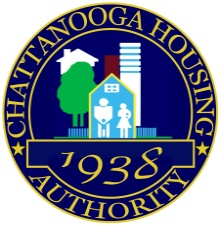 DOCUMENT CHECKLIST FOR INCOME/ASSET/EXPENSES REPORTEDYou must send in ALL of the following verification documents below that apply to your family for annual re-certifications and only those that apply for an interim change:Public Aid (Families First/SNAP) - Caseworker’s computer printed statement or cancellation letter.Employment Verification - 6 current consecutive weeks of check stubs with year to date earnings or letter from your employer that states hours worked and rate of pay, including fax number.Unemployment - Original award letter from Unemployment Compensation and current stub or            Exhaust letter.Family Contribution - A statement from the contributor stating average monthly contributions that includes the contributor’s name, address and phone number.Child Support/Alimony - Case ID number. Notarized letter from the provider, and/or court order.DFCS  - Statement of income, name and telephone number of caseworker.Pension/Veteran’s Benefit - Award letter including fax number and copy of current check.SSI/Social Security Benefits - Award letter and current statement from the Social Security Admin.Bank Accounts/Assets – (Saving, Checking, 401K, Stocks, Bonds, Property, IRA’s Mutual Funds, Annuities, Trust, Inheritances, Settlements, Life Insurance Policies, etc...) Monthly statements or letters from bank\agency stating current balance and annual interest rate. For checking\direct deposit accounts – need last 3 bank statements.  For savings accounts – need current bank statement.  Life Insurance Policies – need copy of policy pages that list policy number and cash value, if listed on your policy.Copies of Social Security Cards and Birth Certificates - (For any new family members being added to the household!)Also, please send in any of the following verifications that apply to your family:Full-time Student Status - (for students 18 years or older), current letter from the registrar or            admissions officer verifying full-time student status and a printout of tuition costs and any financial aidMedical Deduction - for households where the head or spouse is at least 62 or a person withdisabilities - a printout from pharmacy or receipts for medications and/or medical visits paid by you within the last 12 months  Child Care - A statement from the provider stating amount paid out-of-pocket with provider’s name, address, and Social Security Number/Tax I.D. Number and telephone number. DHS statement needed if they assist with child care expenses.For each/all of the below. All will be verified for annual re-certifications:All income sources: job, child support, pensions, disability, gifts, etc.Assets: bank accounts, stocks, etc.Expenses: Child care and any medical expenses for disabled householdsIf claiming no income, you must bring verification of loss of all income sources counted previously.  If you do not send all of the required documentation you will be given a certain number of days to provide the necessary documents.  If you do not provide them by the due date, YOUR ASSISTANCE WILL BE TERMINATED.